As kids, we learned the story of Jonah in the Whale. We learn that story because there is some level of excitement about a man being swallowed by a whale. But the Bible doesn’t even call the creature a whale. It calls it a great fish. Jonah is so much more than a kid’s story. Jonah’s story is very similar to our stories. Today we will begin to dive deep with Jonah and allow his call by God to speak into our lives.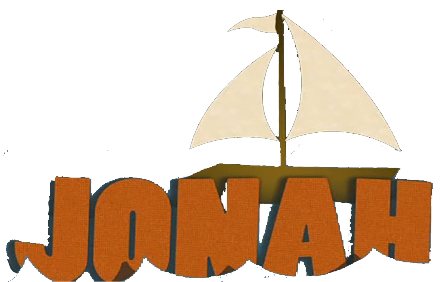 Sermon NotesRunning into The StormJonah 1 (Psalm 63:2-5)(Page 645 in the Pew Bible)I can ____________ run, but it may be into the __________When I run from God, it always ____________ me somethingWhen I run from God, I have the ___________ to ____________ othersWhen I run from God, it has the potential to cause a ____________ _____________When I run from God, and follow it with ____________, God provides _____________